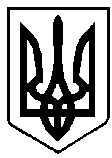 ВАРАСЬКА МІСЬКА РАДАВИКОНАВЧИЙ КОМІТЕТВАРАСЬКОЇ МІСЬКОЇ РАДИ                   Р І Ш Е Н Н Я                            26 жовтня2021  року	                                             	                      	№362Про зняття з квартирного облікугромадянки Дацюк О.С. Враховуючи пропозиції громадської комісії з житлових питань виконавчого комітету Вараської міської ради (протокол засідання №5 від 14.08.2021), лист служби у справах дітей виконавчого комітету Вараської міської ради від 19.08.2021 №1712/02.3-20/05, на підставі пункту 1-1 частини другої статті 40 Житлового кодексу Української РСР, Правил обліку громадян, які потребують поліпшення житлових умов, і надання їм жилих приміщень в Українській РСР, затверджених постановою Ради Міністрів УРСР і Укрпрофради від 11 грудня 1984 року № 470, керуючись підпунктом 2 пункту а частини першої статті 30, частиною шостою статті 59 Закону України «Про місцеве самоврядування в Україні», виконавчий комітет Вараської міської радиВ И Р І Ш И В :1. Зняти з квартирного обліку Дацюк Ольгу Сергіївну, у зв’язку з виплатою грошової компенсації на придбання житла, відповідно до Постанови Кабінету Міністрів України від 15.11.2017 №877 (в редакції Постанови Кабінету Міністрів України зі змінами від 01 червня 2020 року №515) «Про порядок та умови надання у 2020 році субвенції з державного бюджету місцевим бюджетам на проектні, будівельно-ремонтні роботи, придбання житла та приміщень для розвитку сімейних та інших форм виховання, наближених до сімейних, та забезпечення житлом дітей-сиріт, дітей, позбавлених батьківського піклування, осіб з їх числа», враховуючи рішення виконавчого комітету Вараської міської ради №196 від 28.07.2020 «Про затвердження протоколу №1 від 28.07.2020 Комісії з питань забезпечення житлом дітей-сиріт, дітей, позбавлених батьківського піклування, та з їх числа». 2. Контроль за виконанням рішення покласти на заступника міського голови з питань діяльності виконавчих органів ради Михайла Волинця.Міський голова                                                                   Олександр МЕНЗУЛ